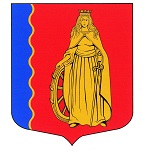 МУНИЦИПАЛЬНОЕ ОБРАЗОВАНИЕ«МУРИНСКОЕ ГОРОДСКОЕ ПОСЕЛЕНИЕ»ВСЕВОЛОЖСКОГО МУНИЦИПАЛЬНОГО РАЙОНАЛЕНИНГРАДСКОЙ ОБЛАСТИАДМИНИСТРАЦИЯПОСТАНОВЛЕНИЕ 17.04.2024                                                                                              № 184   г. МуриноВ соответствии с Федеральными законами: от 06.10.2003 № 131-ФЗ «Об общих принципах организации местного самоуправления в Российской Федерации», от 10.12.1995 № 196-ФЗ «О безопасности дорожного движения», от 08.11.2007 № 257-ФЗ «Об автомобильных дорогах и о дорожной деятельности в Российской Федерации и о внесении изменений в отдельные законодательные акты Российской Федерации», Уставом муниципального образования «Муринское городское поселение» Всеволожского муниципального района Ленинградской области, в рамках проведения мероприятий, посвященных 79-й годовщине Победы в Великой Отечественной Войне, администрация муниципального образования «Муринское городское поселение» Всеволожского муниципального района Ленинградской областиПОСТАНОВЛЯЕТ:1. Утвердить схему движения пешей колонны при проведении марша «Бессмертный полк» на территории муниципального образования «Муринское городского поселение» Всеволожского муниципального района Ленинградской области, согласно приложению, к настоящему постановлению.2. Опубликовать настоящее постановление в газете «Муринская панорама» и на официальном сайте муниципального образования «Муринское городское поселение» Всеволожского муниципального района Ленинградской области.3. Настоящее постановление вступает в силу по истечению 20 дней с момента официального опубликования.4. Контроль за исполнением настоящего постановления возложить на заместителя главы администрации И.С. Бережного.Глава администрации                                                                            А.Ю. Белов  Приложение к постановлению администрацииМО «Муринское городское поселение»№ 184 от 17.04.2024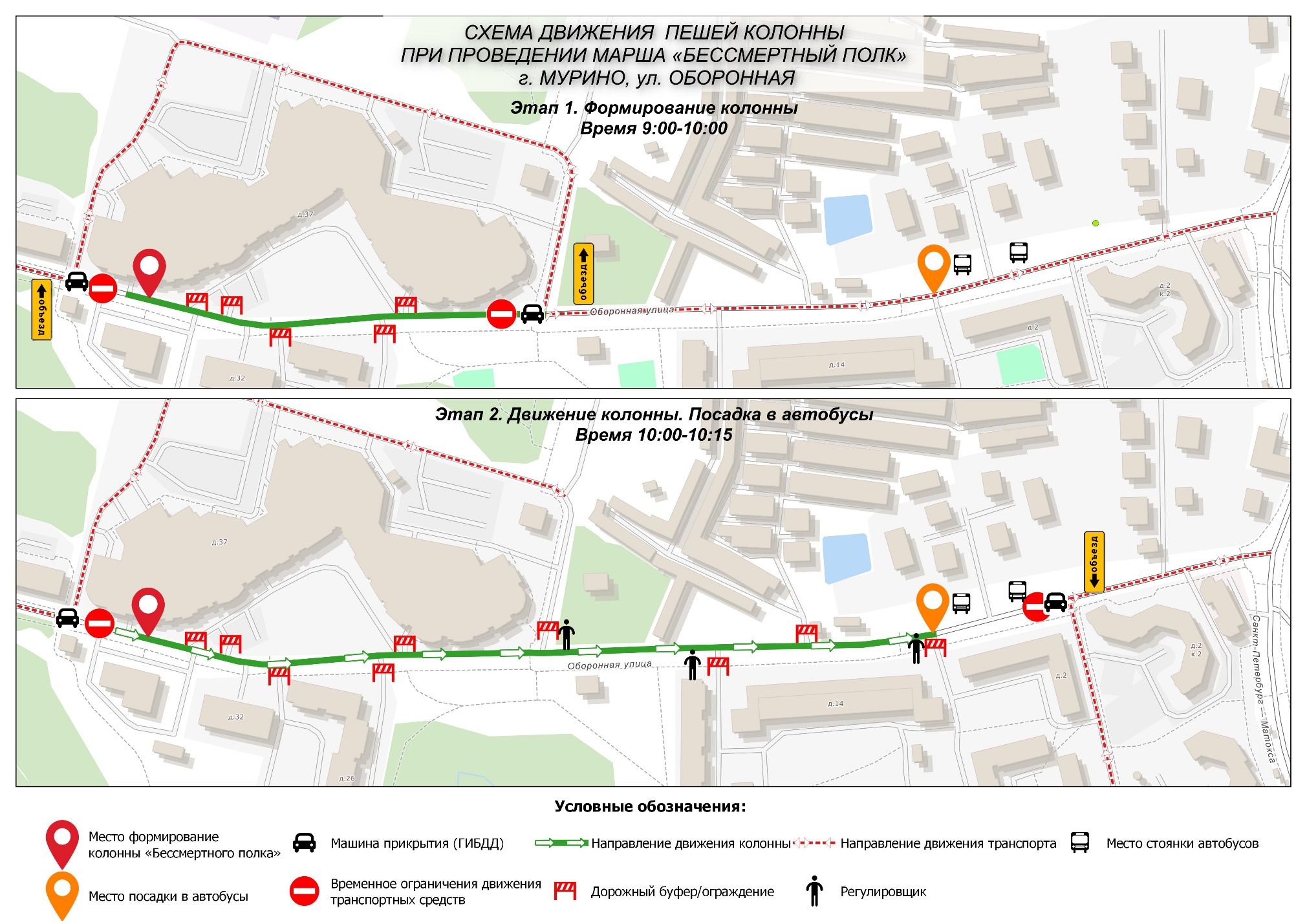 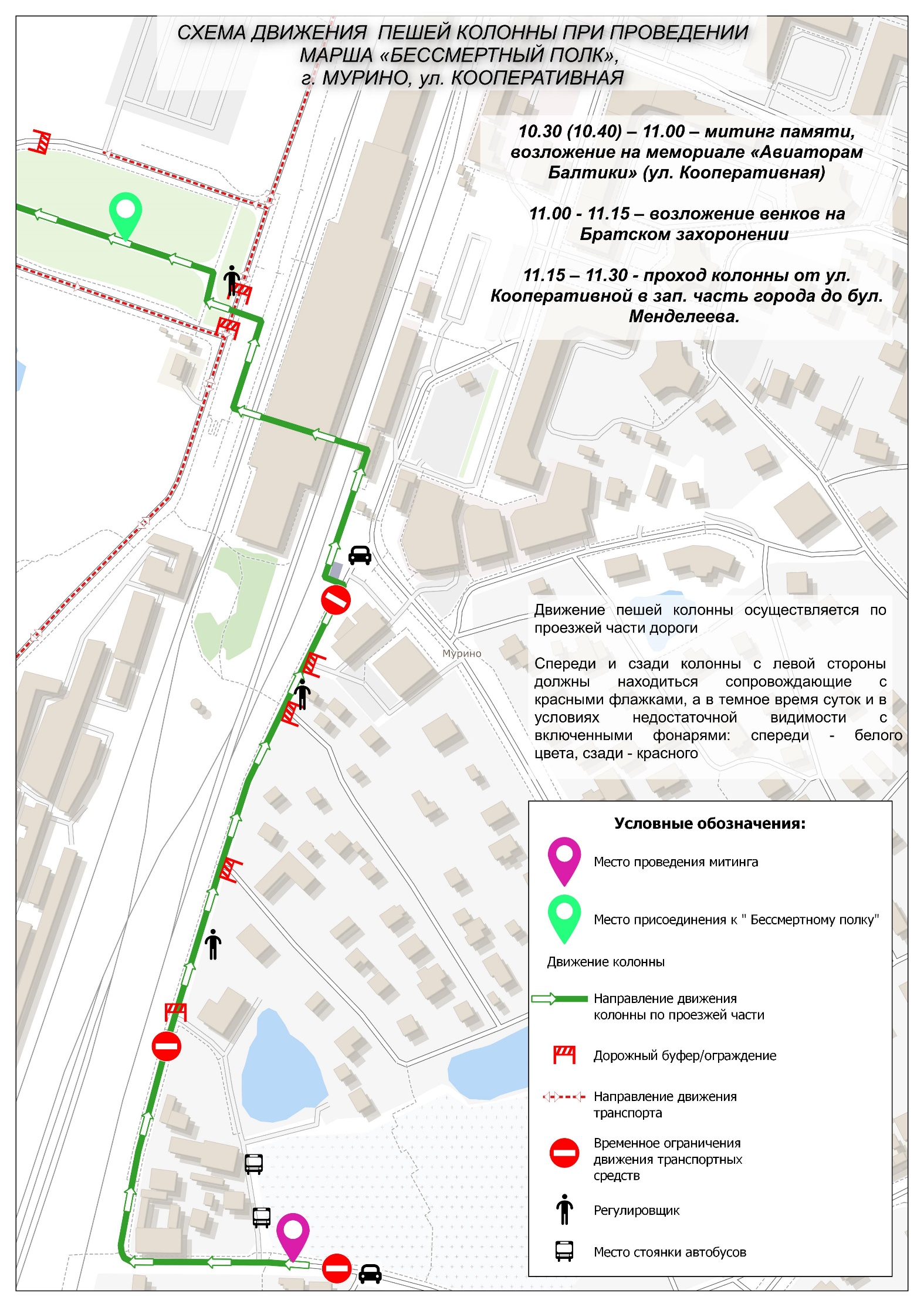 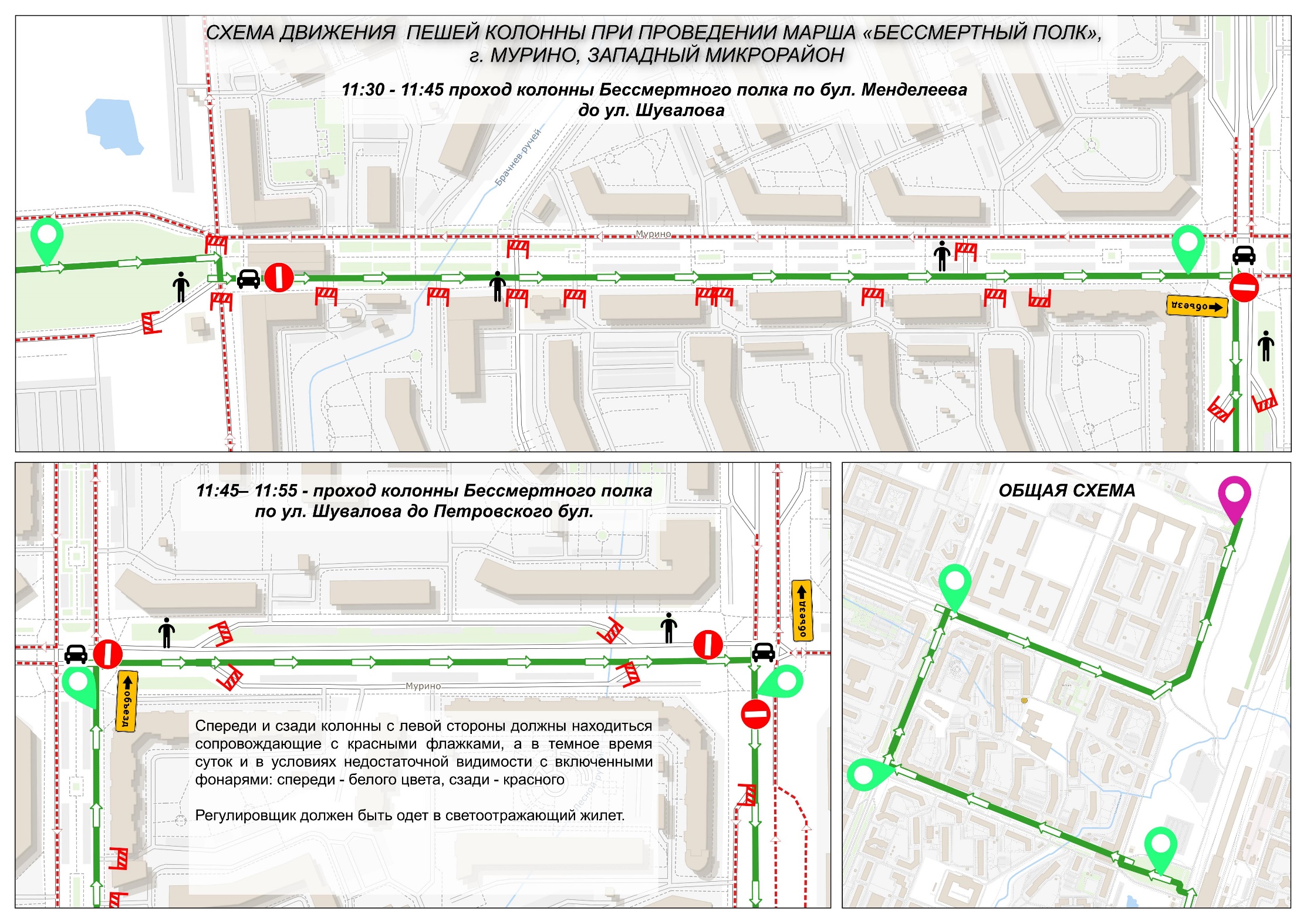 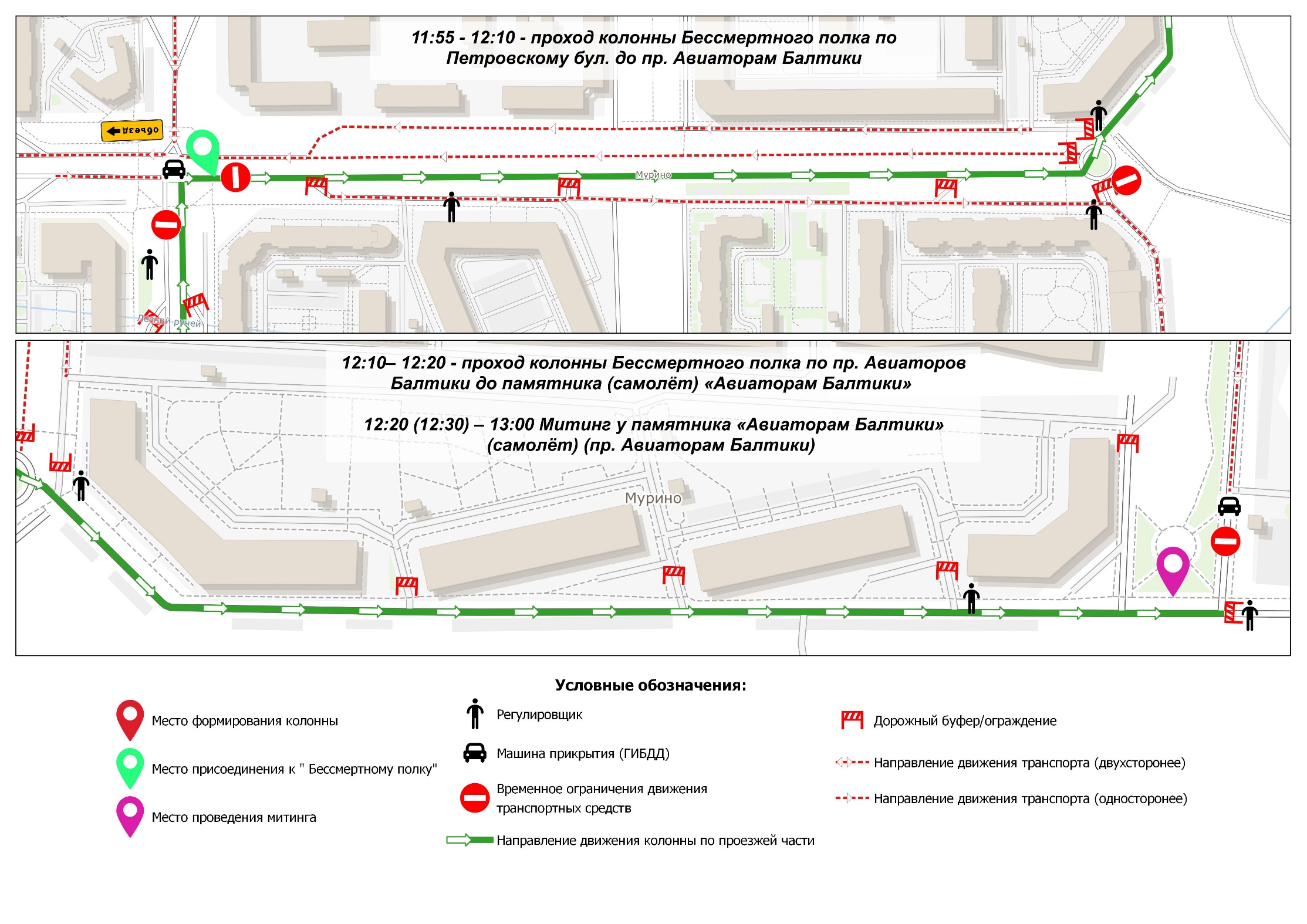 Об утверждении схемы движения пешей колонны при проведении марша «Бессмертный полк» на территории муниципального образования «Муринское городского поселение» Всеволожского муниципального района Ленинградской области